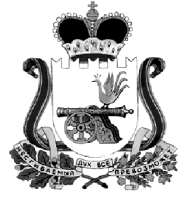 АДМИНИСТРАЦИЯ МУНИЦИПАЛЬНОГО ОБРАЗОВАНИЯ«ХИСЛАВИЧСКИЙ  РАЙОН» СМОЛЕНСКОЙ ОБЛАСТИП О С Т А Н О В Л Е Н И Еот  17  апреля  2019 г.  № 134                  Об утверждении актуализированной схемы теплоснабжения муниципального образования Хиславичское городское поселение Хиславичского района Смоленской области на 2020 год	В соответствии с федеральными законами от 27.07.2010 №190-ФЗ «О теплоснабжении», от 06.10.2003 № 131-ФЗ «Об общих принципах организации местного самоуправления в Российской Федерации», постановлением Правительства РФ от 22.02.2012 № 154, руководствуясь Уставом Хиславичского городского поселения Хиславичского района Смоленской областиАдминистрация муниципального образования «Хиславичский район» Смоленской области п о с т а н о в л я е т:1. Утвердить актуализированную схему теплоснабжения муниципального образования Хиславичское городское поселение Хиславичского района Смоленской области на 2020 год.2. Опубликовать настоящее постановление в газете «Хиславичские известия».3. Разместить настоящее постановление на официальном сайте Администрации муниципального образования «Хиславичский район» Смоленской области http://hislav.admin-smolensk.ru.4. Контроль за исполнением настоящего постановления возложить на заместителя Главы муниципального образования «Хиславичский район» Смоленской области Ю.В. Епифанова.Глава муниципального образованияХиславичский район«Смоленской области»							                  П.П. ШахновУТВЕРЖДЕНАпостановлением Администрациимуниципального образования«Хиславичский район» Смоленской областиот 17 апреля 2019 г. № 134Актуализированная схема теплоснабжения муниципального образования Хиславичское городское поселение Хиславичского района Смоленской области на 2020 годПриложениеБаланс тепловой энергии на котельных на 2020 годБаланс тепловой энергии на котельных на 2020 годБаланс тепловой энергии на котельных на 2020 годБаланс тепловой энергии на котельных на 2020 годБаланс тепловой энергии на котельных на 2020 годБаланс тепловой энергии на котельных на 2020 годБаланс тепловой энергии на котельных на 2020 годНаименование юридического лица, в собственности/аренде у которого находится источникНаименование источника тепловой энергииПолезный отпуск тепловой энергии потребителям, ГкалНормативные  технологические потери в тепловых сетях теплоснабжающей организации, ГкалОтпуск тепловой энергии в сеть, ГкалРасход тепловой энергии на собственные нужды, ГкалВыработка тепловой энергии, ГкалООО «Смоленскрегионтеплоэнерго»Хиславичи №1, ул. Толстого, 14а36636372941770ООО «Оптимальная тепловая энергетика»Котельная пер. Школьный1255551310151325МУП «Жилкомсервис»Котельная ул. Берестнева19068422748292777МУП «Жилкомсервис»Котельная ул. Зверева17261782180ВСЕГО369912664965875052